Canary TrackerBACKGROUND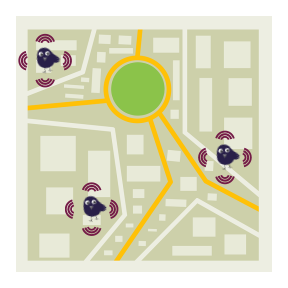 In the realm of information security, a canary token or honeypot is like a tripwire alarm; you can deploy them where you think bad actors will look for them. If the bad actors then trip the alarm, you will be notified.A canary token is a customizable link that can be used to alert you when they are clicked on. One of the oldest versions of this technology was baked into some email services - a 1x1 transparent pixel was embedded in the email. When the recipient opened the email, they could not notice the image, but because it was hosted on a server, all sorts of information was logged (date it was accessed, the geographical location of the user, browser information, etc.).The web has advanced quite a bit, and trackers have taken over our daily browsing (Ghostery is a cool web browser extension that really highlights how invasive trackers have become).This lab will explore just how easy it can be to track people on the internet.REQUIREMENTSA web browser and an internet connection.PART I: Understand how the tokens workOnce a token is configured, anytime it is “tripped”, the owner will be notified. A lot of information about the visitor will be sent to the owner - anything that can be gleaned from the visitors browser.

Tokens can be in many different forms (websites, redirects, emails, images, etc.). I have configured a token to be a redirect. You are not required to, but you can click on this link - daveghidiu.com/security. You will take a quick pit stop at a bespoke canarytokens.org page (which will grab your browser information) and then you’ll almost instantly be shuttled over to daveghidiu.com/security. In the meantime, I’ll get an alert that someone visited the canarytokens.org page and I’ll get a ton of information from the visitor’s computer. The best part is that there is another website that tracks all those visits! You can see it here; you’ll see when a user clicked on the token, from where, and all sorts of other information.Go ahead and try it! Trigger the token and then view the results (again, this is optional). It is worth mentioning that the free canarytokens are public; once you create them, they theoretically could be viewed by anyone.PART II: Generate a tokenGo to canarytokens.org and generate a token. You have a few different menu options, but for this exercise, let’s generate a “Slow Redirect”. Don’t worry - it’s still really fast. Most people won’t even realize what happened. You’ll need to enter some information, too:The email address that will be notified when the token is trippedA message to include in the email to help you identify which token was trippedThe website to redirect to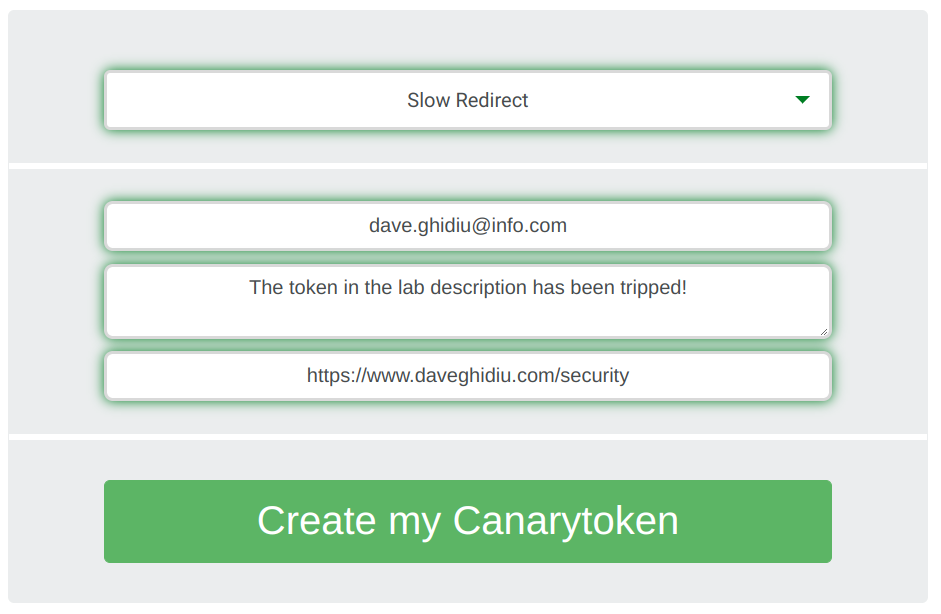 Once you “Create my Canarytoken”, you will be given the actual link for your token. You can make that a hyperlink and embed it on a website, in an email, or anywhere else you would want people to encounter it.Note also that there is a “Manage this token” link in the upper right; that is the link to your dashboard; don’t lose it!You should test your token and make sure it is logging properly.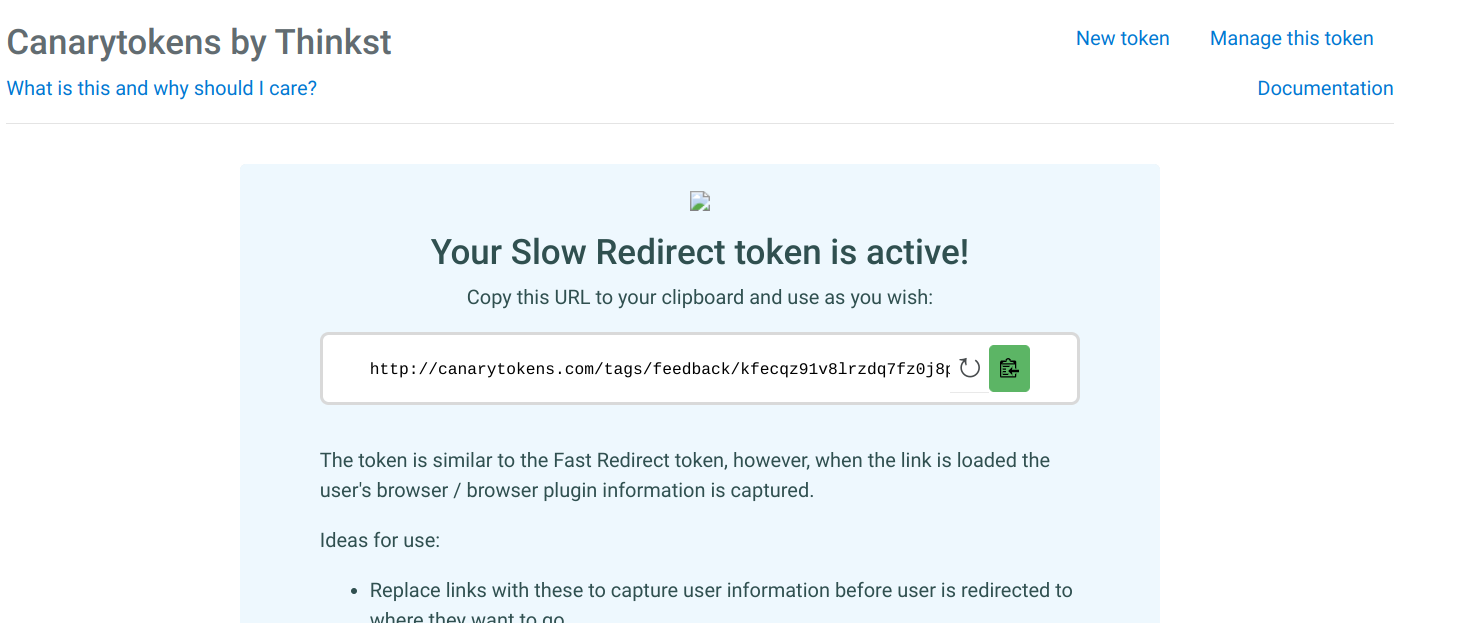 PART III: Send me the token in an emailSend me an email with your token in it. Once I receive it (there may be up to a 48 hour delay), I’ll click on the link and email you back to let you know I clicked on the link. At that point, you will have to go to your dashboard and take a screenshot of my interaction with your token.Once I’ve tripped the alarm, you’ll be notified. Take a screenshot of the notification.
You’ll have to expand the incident to reveal all the information. Your screenshot should show the location that I clicked from. It’s quite likely you’ll have several hits. In that case, you should cross-reference the timestamp from my email with the timestamp from the events to see where I tripped it from. 




FURTHER EXPLORATIONCheck out null-byte’s piece on canary tokens for a cool history and some interesting artifacting from the way services like Slack and Twitter process links.Track a Target Using Canary Token Tracking LinksTracking Pixel at RyteWiki offers tips on avoiding tracking pixelsThinkst (the company that provides CanaryTokens also offers Canary, a solution for monitoring network intrusions) wrote a piece about why you should care about trackersNull Byte has a sweet YouTube tutorial, tooEVIDENCE #1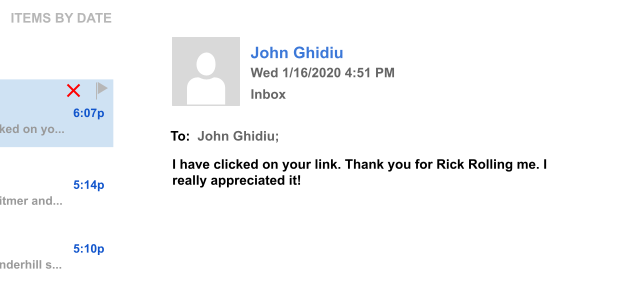 INSERT A SCREENSHOT OF THE EMAIL WHERE I REPLIED TO YOUR REQUESTEVIDENCE #2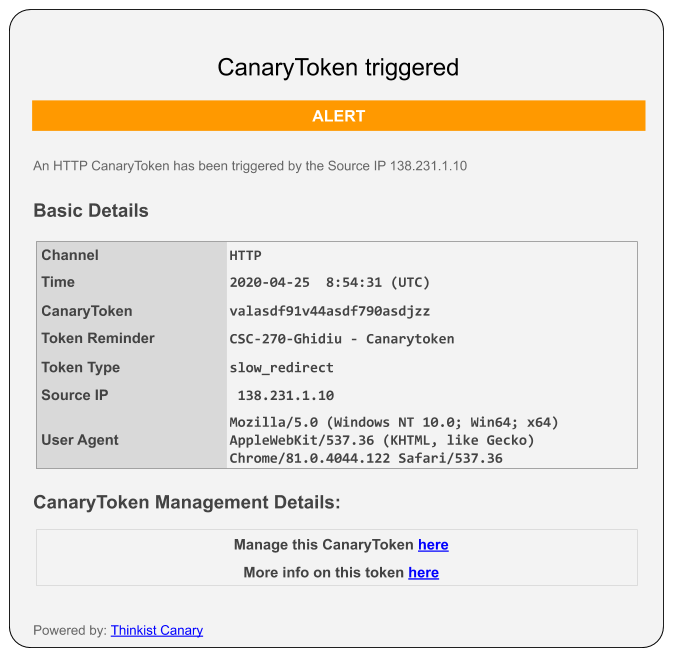 INSERT A SCREENSHOT OF THE ALERTEVIDENCE #3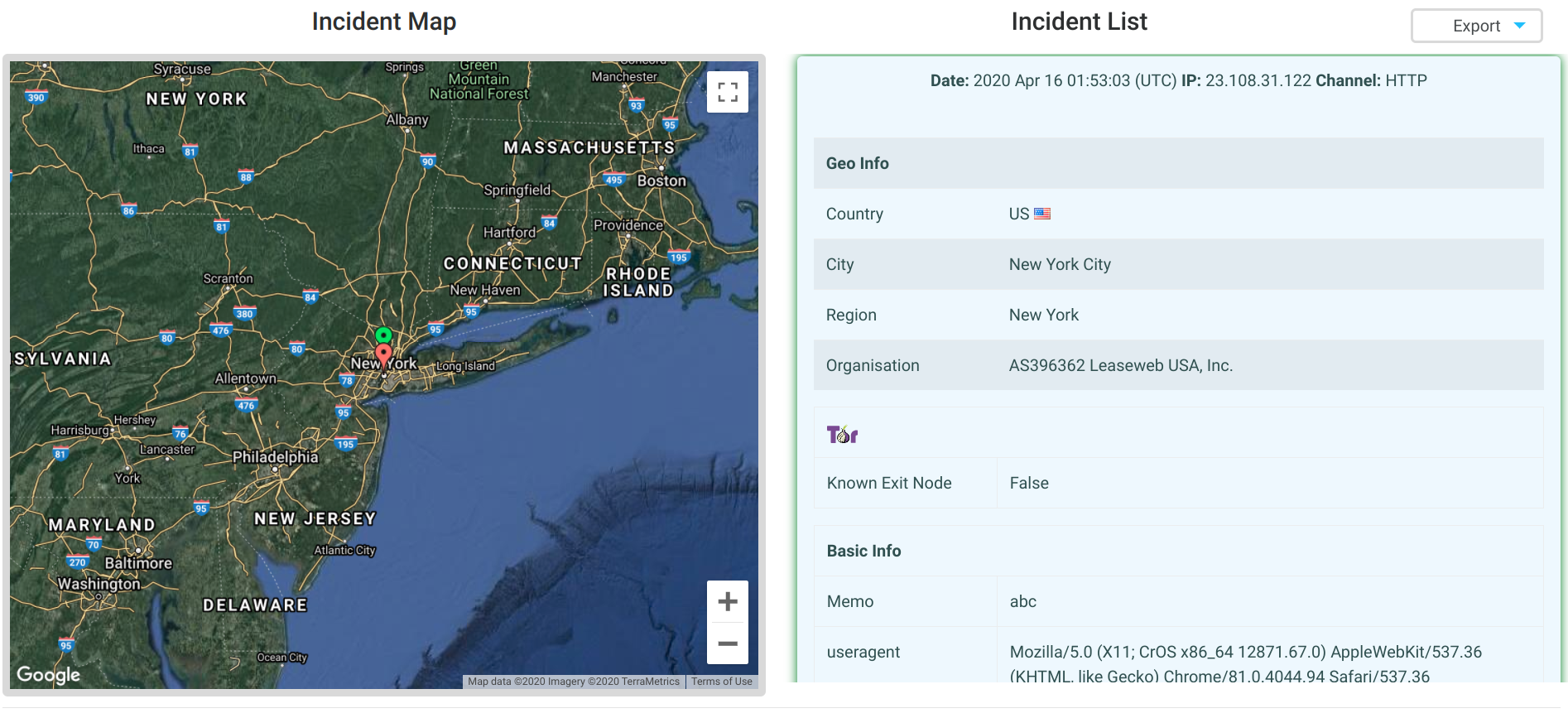 INSERT A SCREENSHOT OF MY INCIDENT
MAKE SURE IT INCLUDES MY LOCATION